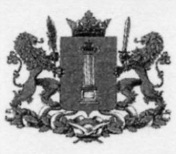 МИНИСТЕРСТВО ОБРАЗОВАНИЯ И НАУКИ УЛЬЯНОВСКОЙ ОБЛАСТИР А С П О Р Я Ж Е Н И Е30 октября 2014 года							               № 1601-р											      Экз.№_____г. УльяновскОб определении мест регистрации участников единого государственного экзамена в 2015 году и итогового  сочинения (изложения) на территории Ульяновской областиВ целях организованного проведения государственной итоговой аттестации по образовательным программам среднего общего образования на  территории Ульяновской  области  в  2015  году  в  соответствии  с Законом Российской Федерации от 29.10.2012 г.  № 273-ФЗ «Об образовании в Российской Федерации» и установленным порядком:Определить следующие места регистрации участников единого государственного экзамена в 2015 году и итогового сочинения (изложения):Общеобразовательные организации – для лиц  из числа выпускников общеобразовательных организаций 2014-2015 учебного года.Профессиональные образовательные организации – для лиц из числа обучающихся и выпускников  профессиональных образовательных организаций.Органы управления образованием муниципальных образований Ульяновской области – для лиц из числа выпускников прошлых лет (Приложение). Руководителям органов управления образованием муниципальных образований Ульяновской области:Обеспечить доведение настоящего распоряжения до участников образовательных отношений и жителей населённых пунктов, расположенных на территории муниципального образования, в срок до 01 ноября 2014 года.003367Назначить из числа специалистов органа управления образованием муниципального образования Ульяновской области должностное лицо, ответственное за организацию и проведение государственной итоговой  аттестации в 2015 году, в срок до 05 ноября 2014 года.Обеспечить проведение разъяснительной работы с участниками образовательных отношений о порядке, сроках и местах регистрации на участие в едином государственном экзамене на территории Ульяновской области в 2015 году и итоговом сочинении (изложении).Организовать работу по приёму и регистрации заявлений на участие в едином государственном экзамене в 2015 году в соответствии с установленными сроками. Областному государственному автономному учреждению «Центр информационных технологий» (Бирюков И.В.) разместить настоящее распоряжение на официальном сайте  информационной поддержки государственной итоговой аттестации по образовательным программам основного общего и  среднего общего образования (www.uledu.ru) в срок до 01 ноября 2014 года.Признать утратившим силу распоряжение Министерства образования и науки Ульяновской области от 03.10.2013 № 3060-р «Об утверждении мест регистрации участников единого государственного экзамена в 2014 году на территории Ульяновской области».Контроль за исполнением настоящего распоряжения возложить на заместителя Министра образования и науки Ульяновской области Н.В.Семёнову.Заместитель Председателя Правительства Ульяновской области -Министр образования	и наукиУльяновской области								  Е.В.Уба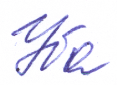 